VOGUE OVERLAP SQUARE CUT 5051 OPTIONS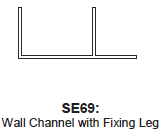 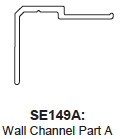 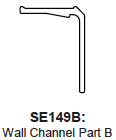 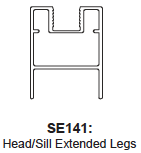 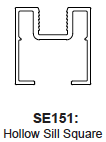 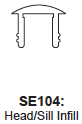 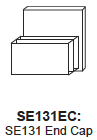 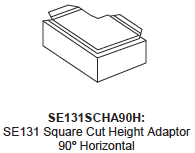 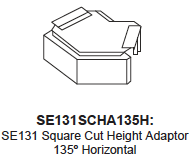 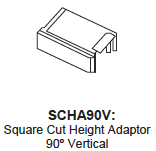 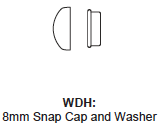 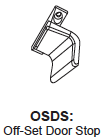 VOGUE OVERLAP SQUARECUT 5051 OPTIONS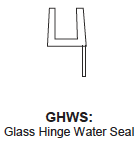 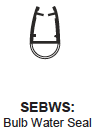 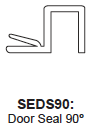 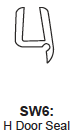 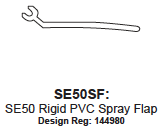 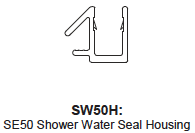 THE VOGUE SCREEN IS SUPPLIED STANDARD WITH A MK20 ROUND PULL KNOB SET BUT THERE ARE MANY ALTERNATIVES TO CHOOSE FROM DEPENDING ON THE FINISH REQUIRED, PLEASE ENQUIRE